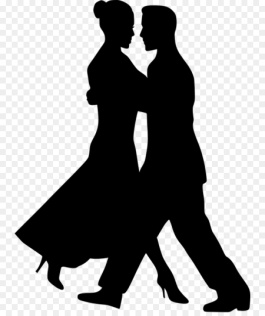 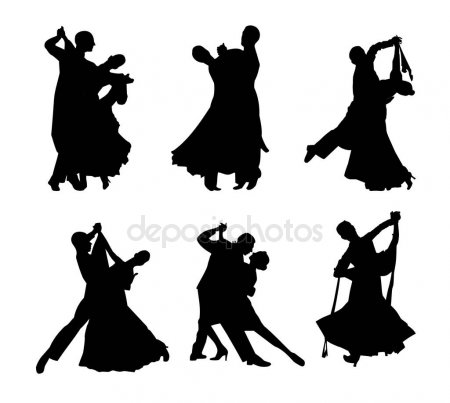 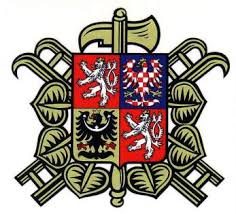 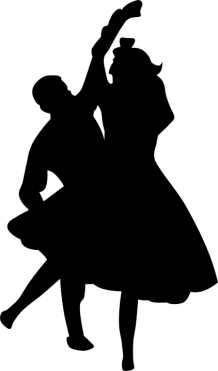 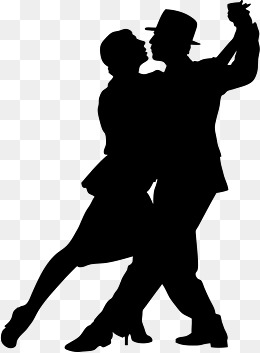 Výbor SDH Lučina Vás srdečně zvena tradičníHASIČSKÝ PLES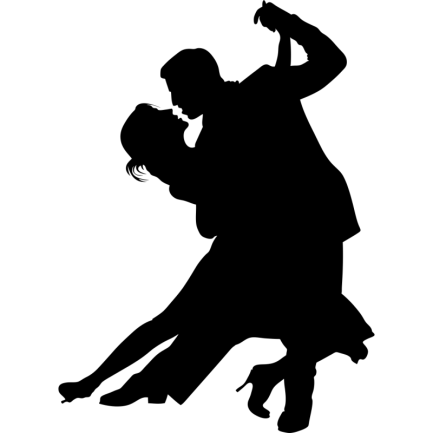 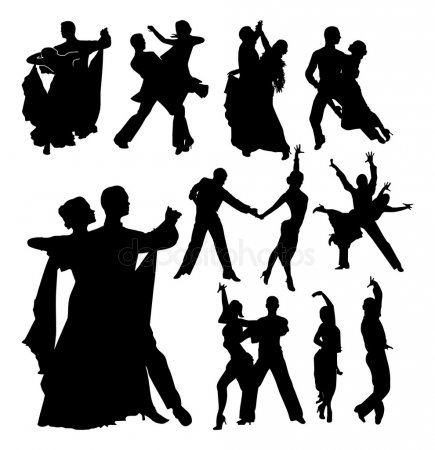 konaný v pátek 1. února 2019 od 19:00 hod.v restauraci u Adámků,k tanci a poslechu hraje kapela STANDABANDALístky k prodeji 27.1. 2019 od 14 hod. do 16 hod. v hasičské zbrojnici.V následující dny v restauraci u Adámků. Večeře v ceně vstupenky.